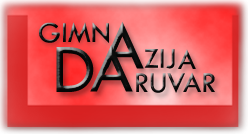 Klasa: 112-01/13-01/01Urbroj: 2111-24/01-14-7Daruvar, 11.02.2014.  Gimnazija Daruvar raspisujeNATJEČAJza radno mjestoNastavnik/ca glazbene umjetnosti – 7 sati nastave tjedno na određeno i nepuno radno vrijeme (3 sata nastave na hrvatskom jeziku i 4 sata nastave na češkom jeziku)Opći i posebni uvjeti: prema Zakonu o odgoju i obrazovanju u osnovnoj i srednjoj školi (NN br. 87/08., 86/09., 92/10., 105/10., 90/11., 5/12., 16/12., 86/12., 126/12. i 94/13.) i Pravilniku o stručnoj spremi i pedagoško-psihološkom obrazovanju nastavnika u srednjem školstvu (NN br. 1/96. i 80/99.)Rok prijave: 8 dana od dana objave na Zavodu za zapošljavanje, web stranici i oglasnoj ploči škole.Na natječaj uz prijavu potrebno je priložiti životopis, dokaz o stupnju i vrsti stručne spreme, uvjerenje o nekažnjavanju ( ne starije od 6 mjeseci) i domovnicu.Kandidat koji ostvaruje pravo prednosti pri zapošljavanju dužan je uz prijavu na natječaj dostaviti sve dokaze o ispunjavanju traženih uvjeta.Na natječaj se mogu javiti osobe oba spola.Prijave slati na adresu: Gimnazija Daruvar, Gundulićeva 14, 43 500 Daruvar, s naznakom „za natječaj“.Nepotpune i nepravovremeno pristigle prijave neće se razmatrati.O rezultatima natječaja kandidati će biti obaviješteni u zakonskom roku.									Ravnateljica:								     Romana Bakarić, prof.